Decription about the building, which is suitable for business (for sale)Contact person: Arvydas RudinskasPhone.: (8 458) 41830,Mobile phone (8 698) 16986Email:  kriaunos@post.rokiskis.ltPhotos: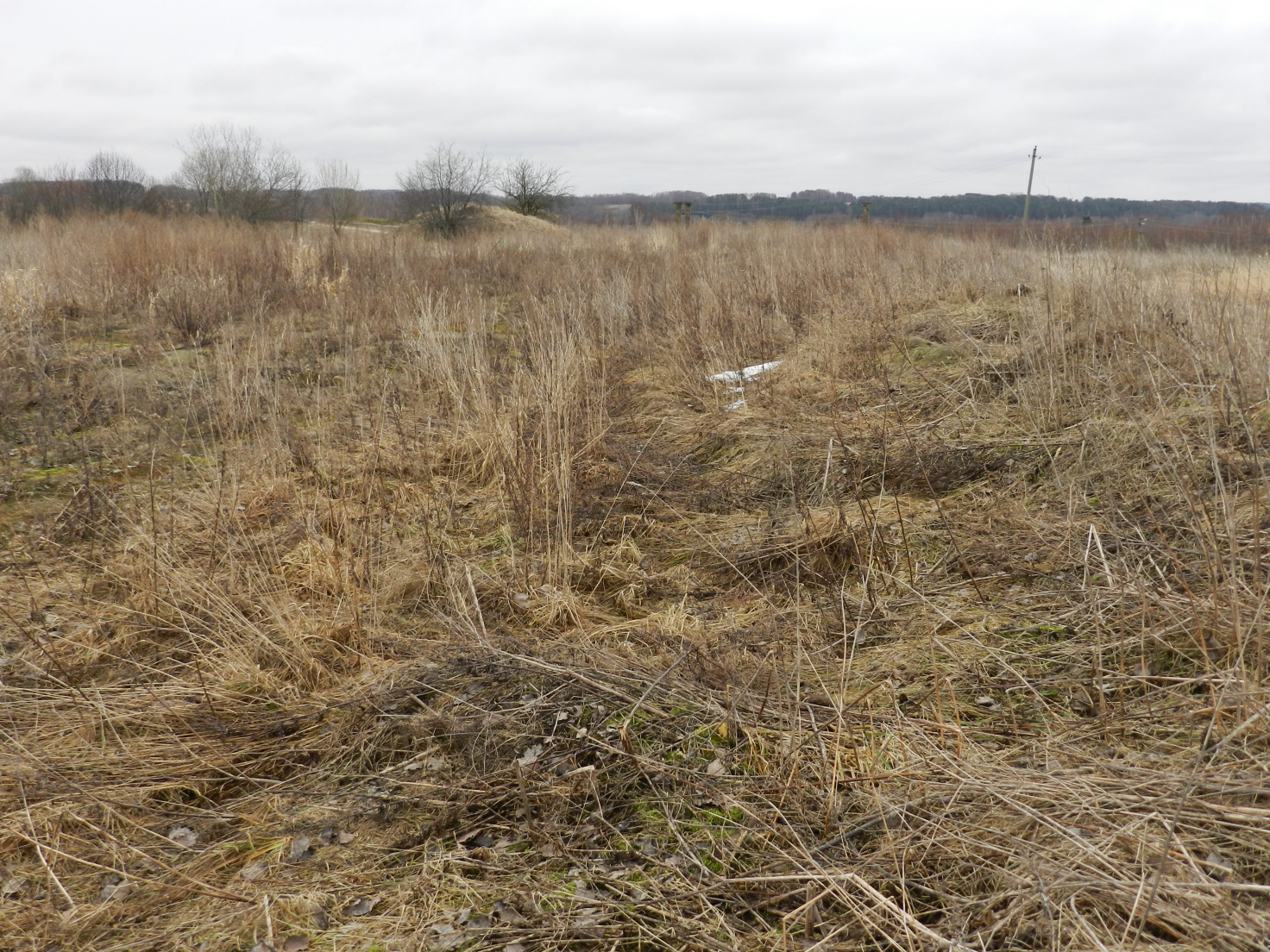 Building characteristicsBuilding characteristicsAddress  (place) Kriaunų ward,  Keležerių village, Ratuokliškio str. 1APropertyBelongs to MinicipalityDetaided and special plan NoThe current building usage purposeCalf-house (delipidated)Planned building usage purpose according to the documents of territory planning Building area (sq.m)742 sq.mState of the buildingDestroyed  (foundation is left)Neighbouring territoriesBorder upon private holdingsExploitation NoInfrastructureInfrastructureCommunication infrastructure:Trunk-roads,  regional roads, local roads (streets)Biulding is near the road  Obeliai-DusetosEngineering infrastructure:Water supplyWaste waterElectricity networksStreet lightingHeating networks        -